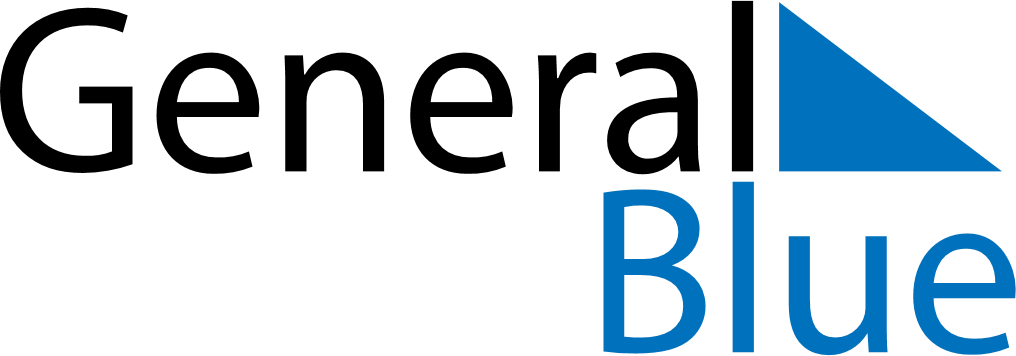 April 2024April 2024April 2024April 2024April 2024April 2024Camargo, Cantabria, SpainCamargo, Cantabria, SpainCamargo, Cantabria, SpainCamargo, Cantabria, SpainCamargo, Cantabria, SpainCamargo, Cantabria, SpainSunday Monday Tuesday Wednesday Thursday Friday Saturday 1 2 3 4 5 6 Sunrise: 7:57 AM Sunset: 8:41 PM Daylight: 12 hours and 44 minutes. Sunrise: 7:55 AM Sunset: 8:42 PM Daylight: 12 hours and 47 minutes. Sunrise: 7:53 AM Sunset: 8:44 PM Daylight: 12 hours and 50 minutes. Sunrise: 7:51 AM Sunset: 8:45 PM Daylight: 12 hours and 53 minutes. Sunrise: 7:50 AM Sunset: 8:46 PM Daylight: 12 hours and 56 minutes. Sunrise: 7:48 AM Sunset: 8:47 PM Daylight: 12 hours and 59 minutes. 7 8 9 10 11 12 13 Sunrise: 7:46 AM Sunset: 8:48 PM Daylight: 13 hours and 2 minutes. Sunrise: 7:44 AM Sunset: 8:49 PM Daylight: 13 hours and 5 minutes. Sunrise: 7:43 AM Sunset: 8:51 PM Daylight: 13 hours and 7 minutes. Sunrise: 7:41 AM Sunset: 8:52 PM Daylight: 13 hours and 10 minutes. Sunrise: 7:39 AM Sunset: 8:53 PM Daylight: 13 hours and 13 minutes. Sunrise: 7:37 AM Sunset: 8:54 PM Daylight: 13 hours and 16 minutes. Sunrise: 7:36 AM Sunset: 8:55 PM Daylight: 13 hours and 19 minutes. 14 15 16 17 18 19 20 Sunrise: 7:34 AM Sunset: 8:56 PM Daylight: 13 hours and 22 minutes. Sunrise: 7:32 AM Sunset: 8:58 PM Daylight: 13 hours and 25 minutes. Sunrise: 7:31 AM Sunset: 8:59 PM Daylight: 13 hours and 28 minutes. Sunrise: 7:29 AM Sunset: 9:00 PM Daylight: 13 hours and 30 minutes. Sunrise: 7:28 AM Sunset: 9:01 PM Daylight: 13 hours and 33 minutes. Sunrise: 7:26 AM Sunset: 9:02 PM Daylight: 13 hours and 36 minutes. Sunrise: 7:24 AM Sunset: 9:04 PM Daylight: 13 hours and 39 minutes. 21 22 23 24 25 26 27 Sunrise: 7:23 AM Sunset: 9:05 PM Daylight: 13 hours and 42 minutes. Sunrise: 7:21 AM Sunset: 9:06 PM Daylight: 13 hours and 44 minutes. Sunrise: 7:20 AM Sunset: 9:07 PM Daylight: 13 hours and 47 minutes. Sunrise: 7:18 AM Sunset: 9:08 PM Daylight: 13 hours and 50 minutes. Sunrise: 7:17 AM Sunset: 9:09 PM Daylight: 13 hours and 52 minutes. Sunrise: 7:15 AM Sunset: 9:11 PM Daylight: 13 hours and 55 minutes. Sunrise: 7:14 AM Sunset: 9:12 PM Daylight: 13 hours and 58 minutes. 28 29 30 Sunrise: 7:12 AM Sunset: 9:13 PM Daylight: 14 hours and 0 minutes. Sunrise: 7:11 AM Sunset: 9:14 PM Daylight: 14 hours and 3 minutes. Sunrise: 7:09 AM Sunset: 9:15 PM Daylight: 14 hours and 6 minutes. 